聯電的水風險管理第十七條 等級：進階資料來源：2013年聯電企業社會責任年報告書聯電用水原則，首要設計省水製程，再來做好回收再利用，並結合高效能用水管理，三者合一才能有效降低水資源消耗。企業概述聯電成立於1980年，為台灣第一家半導體公司，提供先進製程技術與晶圓製造服務，為IC產業各項主要應用產品生產晶片，並為世界晶圓專工技術的領導者，持續推出先進製程技術並且擁有半導體業界為數最多的專利。聯電的客戶導向解決方案能讓晶片設計公司利用本公司尖端製程技術的優勢，包括通過生產驗證的65奈米製程技術、45/40奈米製程技術、混合信號／RFCMOS技術，以及其他多樣的特殊製程技術。聯電在全球約有12,000名員工，在台灣、日本、新加坡、歐洲及美國均設有服務據點，以滿足全球客戶的需求。案例描述1. 製程節水聯電用水原則，首要設計省水製程，再來做好回收再利用，並結合高效能用水管理，三者合一才能有效降低水資源消耗。除本身做好節約用水外，積極參加科學園區管理局用水管理指標之訂定與每年舉辦之廠商節水輔導與技術分享來落實節水成果，確保自來水供應安全，參加自來水公司缺水應變措施穩定水源與水庫水質優養化改善來穩定水質。受全球氣候變遷影響，聯電更積極推動節能減碳活動，並列入方針管理，因此節水改善活動讓我們更有進一步成長空間。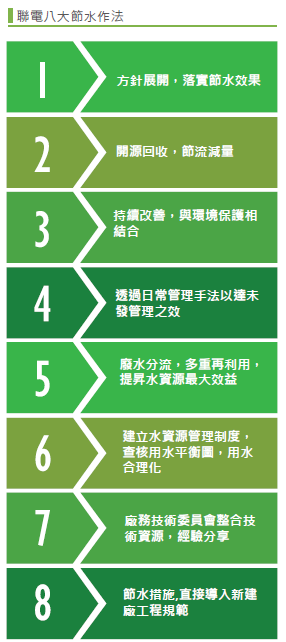 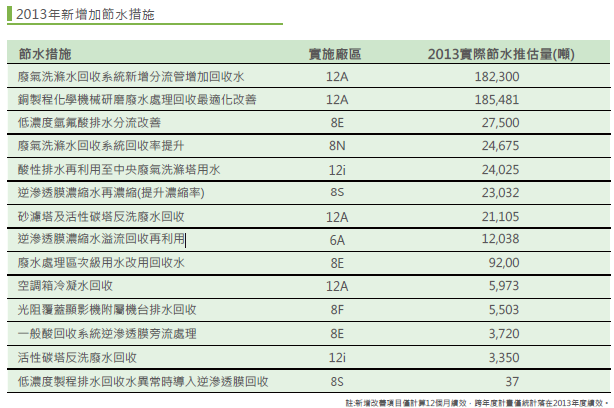 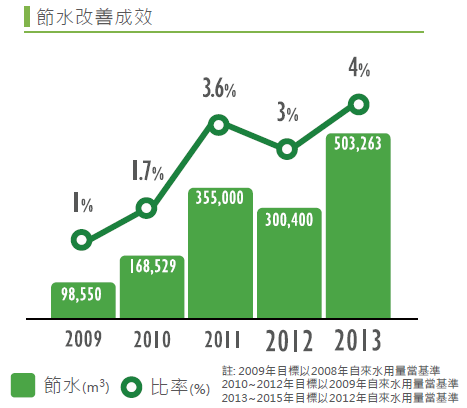 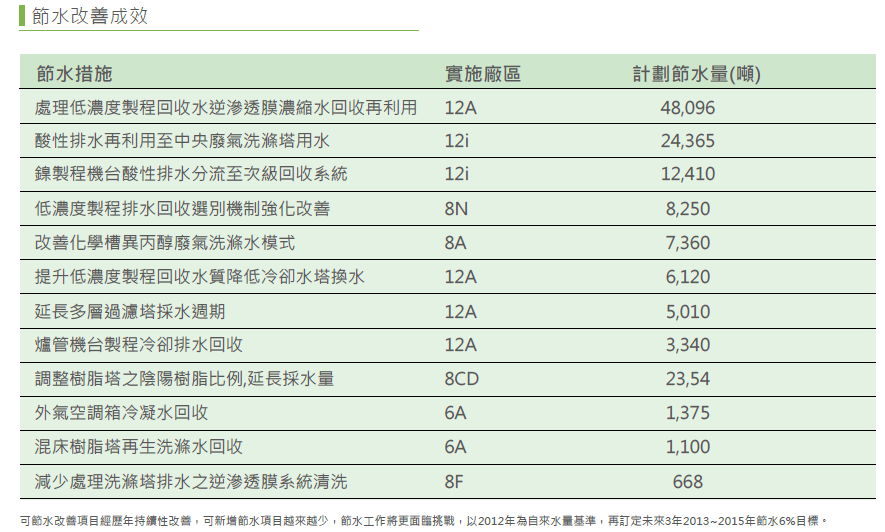 